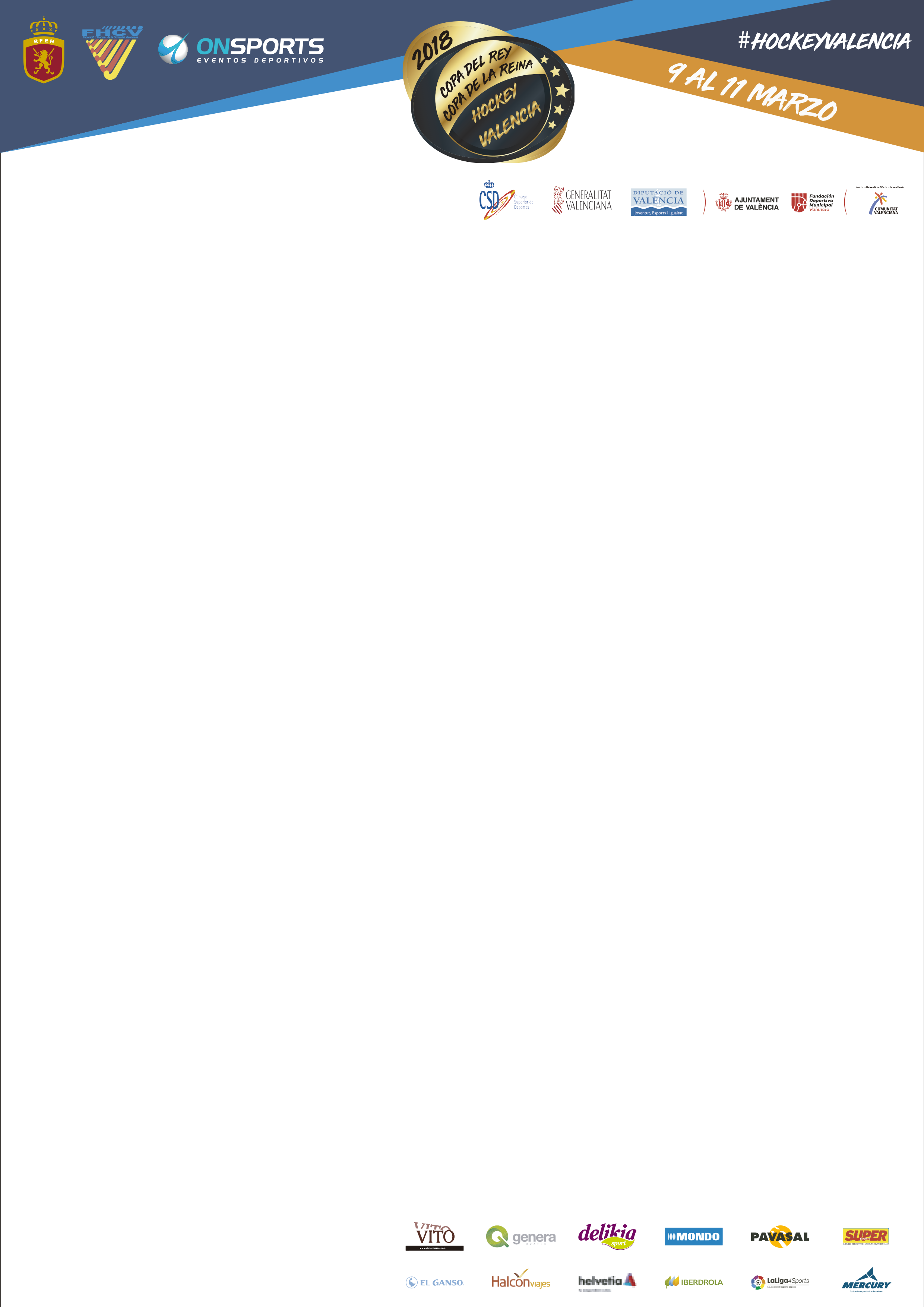 JORNADA DE FORMACIÓN – COPA del Rey y la Reina.	Como no podía ser de otra manera la necesidad de la formación de entrenadores siempre ha sido una prioridad de la FHCV y en un evento como el de la Copa de Rey y la Reina no podía ser de otra manera, vamos a organizar una Jornada técnica de formación para entrenadores abiertas a técnicos de toda España. La jornada será para el día 10/03/18 y tendrá 2 partes para la formaciónHORARIO: 8.30 a 11.00h PONENCIA 1: Raúl Gómez LUGAR: Sala de Formación PVC Beteró.CONTENIDO: “Iniciación al video-análisis en Hockey”.”Scouting y uso de herramientas TIC en el Hockey”.HORARIO: 19.30 a 21.30hPONENCIAS VARIAS  y MESA REDONDA.Técnicos Fred Soyez – Adrian Lock – Fabrizio Demarchi – Andrew Wilson, Ion Camio , junto a otros entrenadores División de Honor por confirmar.LUGAR: Sala de Formación PVC Beteró.CONTENIDOS; ”Sobre entrenamiento técnico-táctico en hockey “. “Aspectos defensivos del entrenamiento con jugadoras y jugadores de Hockey “ y otros temas que informaremos mas adelante .INFORMACIÓN GENERAL : La asistencia a esta jornada de Formación será a ﷽﷽﷽﷽﷽﷽﷽﷽tas jornadas llevan incluida la entrada del dHCV y en un evento como el de la Copa de Rey y la Reina no pod___________con inscripción previa para ello se deberá mandar la hoja de matrícula y el justificante del pago de inscripción que será de 15€ . La inscripción a estas jornadas lleva incluida la entrada para los partidos del sábado 10/03/18. La inscripción de técnicos de la FHCV será gratuita pues reciben una beca, pero igualmente deben tramitar su inscripción. Ruego remitan la documentación a  Isabelle@fhcv.es 